KARTA UCZESTNICTWA GRUPOWEGO W SAMORZĄDOWYM KONKURSIE NASTOLATKÓW „OŚMIU WSPANIAŁYCH”....................................pieczęć zgłaszającego 
(w przypadku instytucji)INFORMACJE O GRUPIE WOLONTARIUSZY*Podanie danych jest dobrowolne, a ich niepodanie skutkować może wydłużeniem procedury uczestnictwa w Konkursie.             KATEGORIA, DO KTÓREJ JEST ZGŁASZANA GRUPA (ZAZNACZ “X”)             ÓSEMECZKA (KLASA 4 – 8 SZKOŁY PODSTAWOWEJ)             ÓSEMKA (KLASA 1 – 5 SZKOŁY PONADPODSTAWOWEJ)            INFORMACJE O ZGŁASZAJĄCYM OPIS DOKONAŃ GRUPY (WYPEŁNIA ZGŁASZAJĄCY)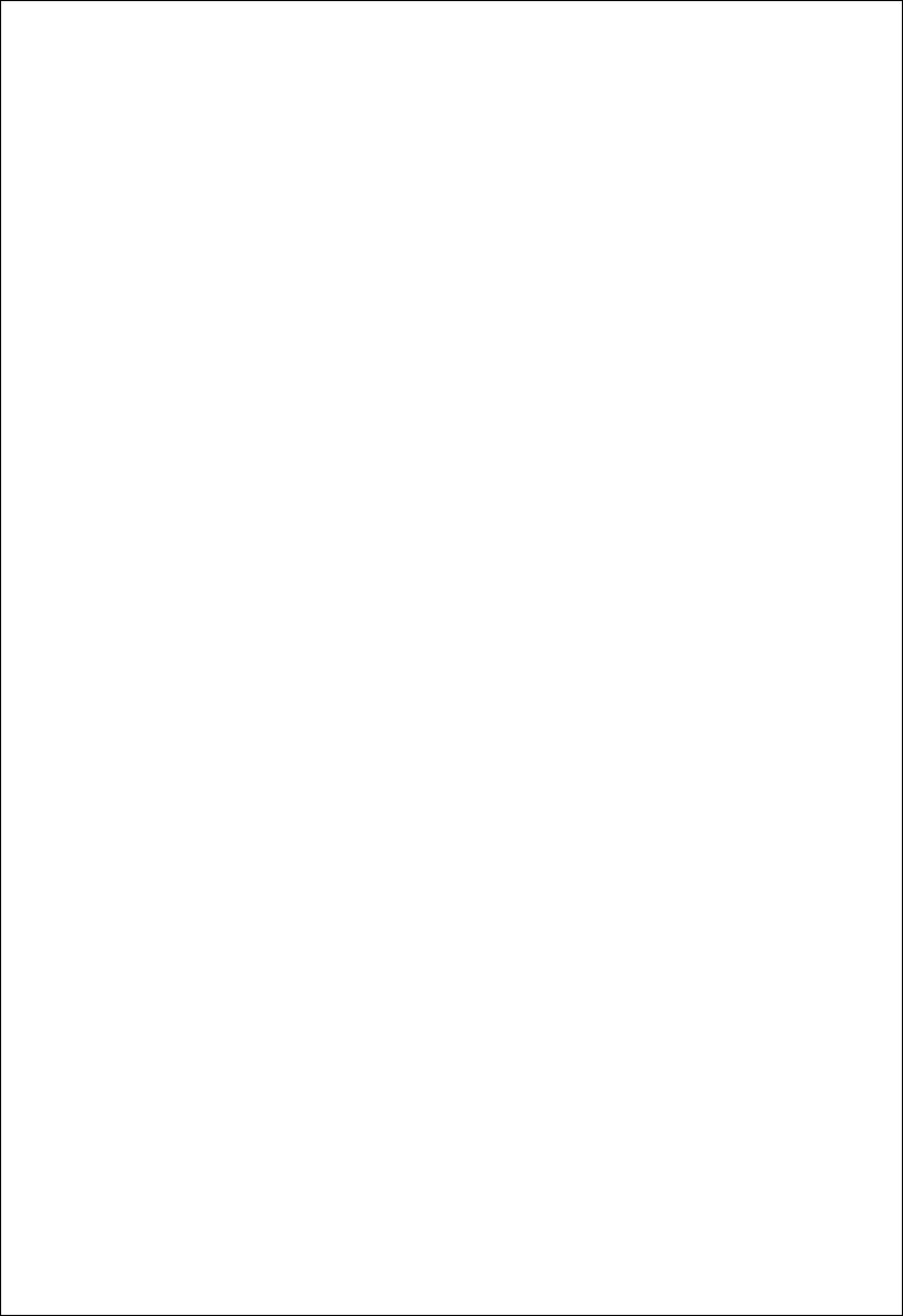 ………………………………………………………………………………………………………………………………………………………………………………………………………………………………………………………………………………………………………………………………………………………………………………………………………………………………………………………………………………………………………………………………………………………………………………………………………………………………………………………………………………………………………………………………………………………………………………………………………………………………………………………………………………………………………………………………………………………………………………………………………………………………………………………………………………………………………………………………………………………………………………………………………………………………………………………………………………………………………………………………………………………………………………………………………………………………………………………………………………………………………………………………………………………………………………………………………………………………………………………………………………………………………………………………………………………………………………………………………………………………………………………………………………………………………………………………………………………………………………………………………………………………………………………………………………………………………………………………………………………………………………………………………………………………………………………………………………………………………………………………………………………………………………………………………………………………………………………………………………………………………………………………………………………………………………………………………………………………………………………………………………………………………………………………………………………………………………………………………………………………………………………………………………………………………………………………………………………………………………………………………………………………………………………………………………………………………………………………………………………………………………………………………………………………………………………………………………………………………………………………………………………………………………………………………………………………………………………………………………………………………………………………………………………………………………………………………………………………………………………………………………………………………………………………………………………………………………………………………………………………………………………………………………………………………………………………………………………………………………………………………………………………………………………………………………………………………………………………………………………………………………………………………………………………………………………………………………………………………………………………………………………………………………………………………………………………………………………………………………………………………………………………………………………………………………………………………………………………………………………………………………………………………………………………………………………………………………………………………………………………………………………………………………………………………………………………………………………………………………………………………………………………………………………………………………………………………………………………………………………………………………………………………………………………………………………………………………………………………………………………………………………………………………………………………………………………………………………………………………………………………………………………………………………………………………………………………………………………………………………………………………CHARAKTERYSTYKA WŁASNA GRUPY (WYPEŁNIA OPIEKUN LUB LIDER GRUPY):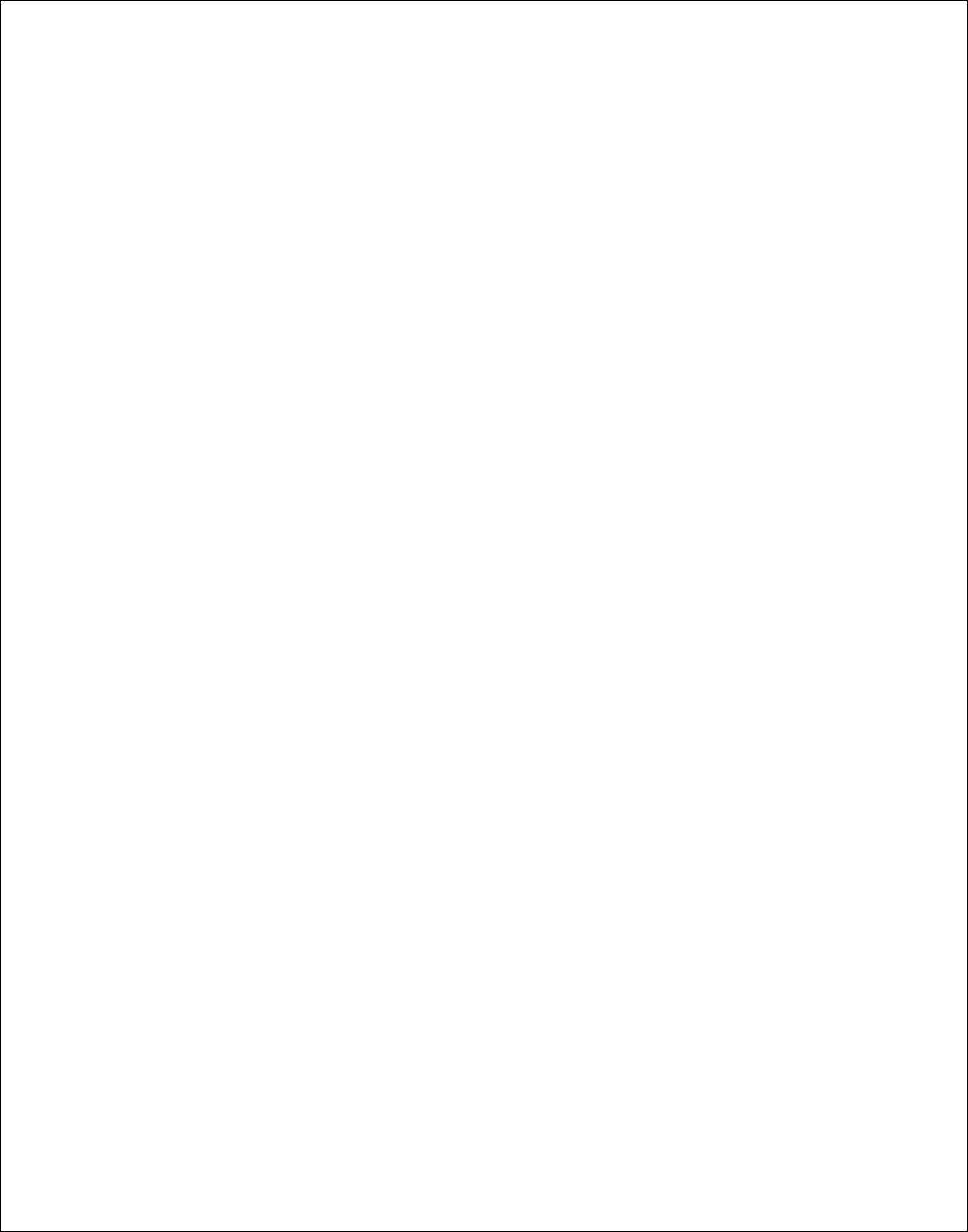 ………………………………………………………………………………………………………………………………………………………………………………………………………………………………………………………………………………………………………………………………………………………………………………………………………………………………………………………………………………………………………………………………………………………………………………………………………………………………………………………………………………………………………………………………………………………………………………………………………………………………………………………………………………………………………………………………………………………………………………………………………………………………………………………………………………………………………………………………………………………………………………………………………………………………………………………………………………………………………………………………………………………………………………………………………………………………………………………………………………………………………………………………………………………………………………………………………………………………………………………………………………………………………………………………………………………………………………………………………………………………………………………………………………………………………………………………………………………………………………………………………………………………………………………………………………………………………………………………………………………………………………………………………………………………………………………………………………………………………………………………………………………………………………………………………………………………………………………………………………………………………………………………………………………………………………………………………………………………………………………………………………………………………………………………………………………………………………………………………………………………………………………………………………………………………………………………………………………………………………………………………………………………………………………………………………………………………………………………………………………………………………………………………………………………………………………………………………………………………………………………………………………………………………………………………………………………………………………………………………………………………………………………………………………………………………………………………………………………………………………………………………………………………………………………………………………………………………………………………………………………………………………………………………………………………………………………………………………………………………………………………………………………………………………………………………………………………………………………………………………………………………………………………………………………………………………………………………………………………………………………………………………………………………………………………………………………………………………………………………………………………………………………………………………………………………………………………………………………………………………………………………………………………………………………………………………………………………………………………………………………..…………………………………………………………………………………………………………………………………………………………………………………………………..……………………………………………………………………………………………………………………………………………………………………………………………………………………………………………………………………………………………………………………………………………………………………………………………………………………………………………………………………………………………………………………………………………………………………………………………WYKAZ DOKUMENTÓW/ZAŁĄCZNIKÓW:1. Załącznik nr 1 do formularza zgłoszeniowego – zgoda na przetwarzanie danych osobowych uczestników reprezentujących grupę podczas eliminacji.2. Niezbędne są co najmniej dwie rekomendacje potwierdzające dokonania grupy i spełnienie przez nią warunków konkursu. Rekomendacje muszą być opieczętowane i podpisane przez osoby uprawnione.3. ...................................................................................................................................................................4. ...................................................................................................................................................................5. ..................................................................................................................................................................................................................................data i własnoręczny podpis zgłaszającego grupę...............................................................data i własnoręczny podpis opiekuna lub lidera grupyOświadczenie kandydata lub rodzica/opiekuna prawnego kandydata niepełnoletniego*Wyrażam zgodę na moje uczestnictwo* /mojego dziecka*/podopiecznego* 
w edycji białostockiej Samorządowym Konkursie Nastolatków ”Ośmiu Wspaniałych” organizowanym przez Prezydenta Miasta Białegostoku.  W przypadku uzyskania tytułu laureata wyrażam zgodę na zamieszczanie wizerunku, imienia 
i nazwiska w materiałach prezentujących dokonania, publikacjach, raportach oraz na portalach społecznościowych wydawanych lub prowadzonych przez Miasto Białystok związanych 
z akcją informowania mieszkańców o działalności Miasta Białystok, zgodnie z ustawą z dnia 
4 lutego 1994 r. o prawie autorskim i prawach pokrewnych 
(Dz. U. z 2019 r. poz. 1231 ze zm.) oraz udostępnienie lokalnym mediom danych osobowych w zakresie: wizerunek, imię, nazwisko, informacje prezentujące dokonania celem prezentacji laureata Konkursu. Zostałem/am poinformowany/a, że w przypadku zakwalifikowania do etapu II Konkursu – organizowanego na szczeblu ogólnopolskim, dane osobowe zostaną przekazane organizatorowi ogólnopolskiej edycji Samorządowego Konkursu Nastolatków „Ośmiu Wspaniałych”, którym jest Fundacja „Świat na Tak” z siedzibą w Warszawie przy al. J. Ch. Szucha 27.Oświadczam, że zapoznałem/-am się z Regulaminem edycji białostockiej Samorządowego Konkursu Nastolatków „Ośmiu Wspaniałych”.*Niewłaściwe skreślić……………..…………………………….. podpis kandydata 
lub rodzica/opiekuna prawnego kandydata 
w przypadku osoby niepełnoletniejInformacja o przetwarzaniu danych osobowychZgodnie z art. 14 ust. 1 i 2 rozporządzenia Parlamentu Europejskiego i Rady (UE) 2016/679 z dnia 27 kwietnia 2016 r. w sprawie ochrony osób fizycznych w związku z przetwarzaniem danych osobowych i w sprawie swobodnego przepływu takich danych oraz uchylenia dyrektywy 95/46/WE (ogólne rozporządzenie o ochronie danych) (Dz. Urz. UE L 2016, 119, str. 1, sprost. Dz. Urz. UE. L 2018, 127, str. 2), zwanego RODO, informuję, że: Administratorem danych jest Prezydent Miasta Białegostoku, Urząd Miejski 
w Białymstoku, ul. Słonimska 1, 15-950 Białystok.W sprawach ochrony danych osobowych można kontaktować się z Inspektorem Ochrony Danych: Urząd Miejski w Białymstoku, ul. Słonimska 1, 15-950 Białystok, tel. 85 8797979, 
e-mail: bbi@um.bialystok.pl.Dane osobowe kandydata będą przetwarzane w celu uczestnictwa w edycji białostockiej Samorządowego Konkursu Nastolatków ”Ośmiu Wspaniałych” organizowanego przez Prezydenta Miasta Białegostoku zgodnie z Regulaminem edycji białostockiej Samorządowego Konkursu Nastolatków „Ośmiu Wspaniałych”.Dane osobowe uczestnika Konkursu zostały pozyskane od osoby zgłaszającej kandydata. Przetwarzane będą następujące kategorie danych osobowych kandydata: wizerunek, imię, nazwisko, wiek, adres zamieszkania, numer telefonu, adres e-mail.Dane osobowe kandydata – w przypadku  uzyskania tytułu laureata na szczeblu lokalnym zostaną opublikowane w materiałach prezentujących dokonania, publikacjach, raportach oraz na portalach społecznościowych wydawanych lub prowadzonych przez Miasto Białystok związanych z akcją informowania mieszkańców o działalności Miasta Białystok, zgodnie
z ustawą z dnia 4 lutego 1994 r. o prawie autorskim i prawach pokrewnych (Dz. U. z 2019 r. poz. 1231 ze zm.) oraz udostępnione lokalnym mediom, a w przypadku zakwalifikowania się do etapu II Konkursu – organizowanego na szczeblu ogólnopolskim, zostaną przekazane organizatorowi Konkursu „Ośmiu Wspaniałych”, tj. Fundacji „Świat na Tak” z siedzibą 
w Warszawie przy al. J. Ch. Szucha 27.Dane osobowe kandydata będą przechowywane przez okres 25 lat od przekazania ich 
do archiwum zakładowego, a następnie zostaną przekazane do archiwum państwowego.Przysługuje Pani/Panu prawo do: dostępu do danych na zasadach określonych w art. 15 RODO;sprostowania danych na zasadach określonych w art. 16 RODO;usunięcia danych („prawo do bycia zapomnianym”) na zasadach określonych w art. 17 RODO;ograniczenia przetwarzania, na zasadach określonych w art. 18 RODO;prawo do sprzeciwu wobec przetwarzania na zasadach określonych w art. 21 RODO.W związku z przetwarzaniem danych osobowych przysługuje Pani/Panu prawo do wniesienia skargi do organu nadzorczego, którym jest Prezes Urzędu Ochrony Danych Osobowych.Dane nie będą podlegały zautomatyzowanemu podejmowaniu decyzji, w tym profilowaniu.                                                                                     ............................................................................................data i własnoręczny podpis kandydata lub rodzica/opiekuna prawnego kandydata w przypadku osoby niepełnoletniejNazwa grupy:Adres e-mail opiekuna grupy:Adres placówki w której działa grupa:Telefon opiekuna grupy*:Szkoła i klasa, do której uczęszcza grupa: Okres działalności wolontarystycznej grupy: Informacja o tym, czy grupa brała udział w poprzednich edycjach Konkursu „Ośmiu Wspaniałych”, jeśli tak, to w której: Informacja o tym, czy grupa brała udział w poprzednich edycjach Konkursu „Ośmiu Wspaniałych”, jeśli tak, to w której: Imiona i nazwiska  przedstawicieli grupy (maksymalnie 5 osób reprezentujących klub podczas eliminacji)1.2.3.4.5.Imię i nazwisko:Instytucja:Adres instytucji:Telefon zgłaszającego:Adres e-mail zgłaszającego:Kim zgłaszający jest dla kandydującej grupy?